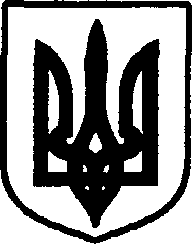 УКРАЇНАДунаєвецька міська рада VII скликанняР І Ш Е Н Н ЯОдинадцятої (позачергової) сесії12 серпня  2016 р.                                         Дунаївці                                             №1-11/2016рПро внесення змін  до міського бюджету на 2016 рікУ відповідності до пункту 23 частини 1 статті 26, статті 61 Закону України «Про місцеве самоврядування в Україні», міська рада    ВИРІШИЛА:1.  Внести зміни до рішення сесії міської ради VІІ скликання від 24.12.2015 р. №1-2/2015 «Про міський  бюджет на 2016 рік»:1.1.  Збільшити доходи загального фонду міського бюджету на суму 1 968 767 грн., в тому числі по кодах:- 11010100 «Податок на доходи фізичних осіб, що сплачується податковими агентами, із доходів платника податку у вигляді заробітної плати» -  953 767 грн.- 14040000 «Акцизний податок з реалізації суб`єктами господарювання роздрібної торгівлі підакцизних товарів» – 200 000 грн.- 18010700 «Земельний податок з фізичних осіб» – 350 000 грн.- 18050400 «Єдиний податок з фізичних осіб» – 150 000 грн.-18050500 «Єдиний податок з сільськогосподарських товаровиробників, у яких частка сільськогосподарського товаровиробництва за попередній податковий (звітний) рік дорівнює або перевищує 75 відсотків» – 315 000 грн.Збільшити видатки загального фонду міського бюджету на суму 689 060 грн., в т.ч.: Збільшити видатки спеціального фонду міського бюджету на суму 1 279 707 грн., в тому числі:       Збільшити  дефіцит спеціального фонду міського бюджету на суму  1 279 707 грн., джерелом покриття якого затвердити кошти, що передаються з загального фонду міського бюджету до спеціального фонду (бюджету розвитку).	1.2.  Перерозподілити видатки міського бюджету:  1.2.1.  Зменшити видатки спеціального фонду міського бюджету (бюджету розвитку) та збільшити видатки загального фонду міського бюджету по КФК 010116 «Органи місцевого самоврядування» на суму 51 000 грн., КФК 070101 «Дошкільні заклади освіти» на суму 71500 грн., КФК 110201 «Бібліотеки» на суму 6 673 грн. Зменшити дефіцит спеціального фонду міського бюджету (бюджету розвитку) та кошти, що передаються з загального фонду міського бюджету до спеціального фонду (бюджету розвитку) на загальну суму 129 173 грн.Зменшити видатки загального фонду міського бюджету по КФК 091209 «Фінансова підтримка громадських організацій інвалідів і ветеранів» та збільшити видатки загального фонду міського бюджету по  КФК 250404 «Інші видатки»  на суму 17 500 грн.Зменшити видатки спеціального фонду міського бюджету (бюджету розвитку) по КФК 180409 «Внески органів влади Автономної Республіки Крим та органів місцевого самоврядування у статутні капітали суб`єктів підприємницької діяльності» та  збільшити видатки спеціального фонду міського бюджету (бюджету розвитку)  по КФК 150101 «Капітальні вкладення» на суму 3 396 631 грн.Зменшити видатки спеціального фонду міського бюджету (бюджету розвитку) по КФК 170703 «Видатки на проведення робіт, пов`язаних із будівництвом, реконструкцією, ремонтом та утриманням автомобільних доріг» та збільшити видатки загального фонду міського бюджету по КФК 100201 «Теплові мережі» на суму 300 000 грн.Зменшити видатки спеціального фонду міського бюджету (бюджету розвитку) та збільшити видатки загального фонду міського бюджету по КФК 100202 «Водопровідно-каналізаційне господарство» на суму 220 000 грн.Зменшити дефіцит спеціального фонду міського бюджету (бюджету розвитку) та кошти, що передаються з загального фонду міського бюджету до спеціального фонду (бюджету розвитку) на суму 520 000 грн.Збільшити видатки спеціального фонду міського бюджету (бюджету розвитку) по КФК 150202 «Розробка схем та проектних рішень масового застосування» на суму 27 385 грн. Збільшити дефіцит спеціального фонду міського бюджету (бюджету розвитку) на суму 27 385 грн., джерелом покриття якого затвердити залишки коштів за забруднення навколишнього природного середовища, які утворилися станом на 01.01.2016 року.Зменшити видатки спеціального фонду міського бюджету (бюджету розвитку) по КФК 100203 «Благоустрій міст, сіл, селищ» та  збільшити видатки спеціального фонду міського бюджету (бюджету розвитку)  по КФК 150101 «Капітальні вкладення» на суму 40 000 грн. Джерело фінансування «Вільні лишки загального фонду, які утворилися станом на 01.01.2016 року» замінити джерелом «Вільні лишки коштів за забруднення навколишнього природного середовища, які утворилися станом на 01.01.2016 року». Збільшити видатки загального фонду міського бюджету по КФК 170703 «Видатки на проведення робіт, пов`язаних із будівництвом, реконструкцією, ремонтом та утриманням автомобільних доріг» на суму 40 000 тис.грн. Збільшити дефіцит загального фонду, джерелом покриття якого затвердити вільні лишки загального фонду, які утворилися станом на 01.01.2016 року»  2. Додатки 1, 2, 3, 4, 5, 6, 7 до рішення сесії міської ради VІІ скликання від 24.12.2015р. № 1-2/2015 «Про міський бюджет на 2016 рік» з урахуванням внесених змін викласти у новій редакції відповідно до даного рішення.  3. Контроль за виконанням рішення покласти на постійну комісію з питань планування, фінансів бюджету та соціально-економічного розвитку. Міський голова                                                                                                                   В.ЗаяцьПояснювальна записка до рішення міської ради від 12.08.2016 року«Про внесення змін до міського бюджету на 2016 рік»1. Згідно пункту 7 статті 78 Бюджетного кодексу України та відповідно до висновку фінансового управління щодо перевиконання дохідної частини загального фонду міського бюджету за підсумками січня-липня 2016 року є можливість внести зміни до міського бюджету – збільшити  видатки міського бюджету на суму 2 968,8 тис.грн.. Зважаючи на пропозицію депутатів, яка надійшла на попередній сесії міської ради  14.07.2016 року, щодо резервування коштів на співфінансування будівництва об’їзної дороги (2 черга) в сумі 1000,0 тис.грн., пропонується уточнення видаткової частини міського бюджету в сумі 1 968,8 тис.грн.,  в тому числі по головних розпорядниках бюджетних коштів:1) Дунаєвецькій міській раді додатково виділити  999,9 тис.грн.:КФК 090412 «Інші видатки на соціальний захист населення» – 70,6 тис.грн.: оплата оздоровлення  15 демобілізованих учасників бойових дій в Маківському санаторіїКФК 100102 «Капітальний ремонт житлового фонду»: встановлення металопластикових вікон в під”їздах будинку по вул. Київська,18 – 54,9 тис.грн.КФК 180409 «Внески органів влади Автономної Республіки Крим та органів місцевого самоврядування у статутні капітали суб`єктів підприємницької діяльності»: придбання вантажно-пасажирського фургона для КП «Міськводоканал» – 250,0 тис.грн.КФК 110201 «Бібліотеки»: 18,0 тис.грн. – монтажні послуги з улаштування каналізаційних колодязів 18,0 тис.грн. КФК 110204 «Палаци і будинки культури, клуби»  – 606,4 тис: капітальний ремонт даху с.Січинці (І черга) – 275,5 тис.грн., с.Зеленче – 214,4 тис.грн., капітальний ремонт будинку культури с.Воробіівка – 116,5 тис.грн.2) Управлінню освіти, молоді та спорту додатково передбачити 554,0 тис.грн:  придбання ноутбуків, проекторів та екранів до Дня знань для перших класів 13 шкіл громади та ноутбуків 8 шкіл – 358,0 тис.грн., придбання парт та стільців для учнів 1 класу Дунаєвецької ЗОШ І-ІІІ ст.. №4 – 18,0 тис.грн., придбання меблів в  Гуто-Яцковецьку школу-сад – 28,0 тис.грн.,  КУ «Центри «Спорт для всіх» - 150,0 тис.грн., в тому числі витрати на участь міської ФК «Дунаївці» в чемпіонаті області  та Кубку області з футболу серед команд міст та районів ( друга половина потреби) – 90,0 тис.грн., закупівля та встановлення обладнання по теплопостачанню в 2-х спортивних залах спорткомплексу – 60,0 тис.грн. 3) Фінансове управління – 414,9 тис.грн: інша субвенція районному бюджету, в тому числі  на облаштування трудового архіву в зв»язку з перенесенням в нове приміщення – 244,9 тис.грн., компенсацію за пільгові перевезення окремих категорій громадян – 170,0   тис.грн.2. Внести зміни в річний розпис видатків:Кошти, виділені згідно рішення сесії міської ради від 14.07.2016р. № 4-10/2016р в сумі 71,5 тис.грн на придбання 13 морозильних камер для дитячих садочків, 6,7 тис.грн на придбання оргтехніки бібліотекам, 51,0 тис.грн. на придбання меблів та комп»ютерної техніки управлінню запланувати по КЕКВ 2210 «Предмети, матеріали, обладнання та інвентар», а не по КЕКВ 3110 «Придбання обладнання і предметів довгострокового користування».Кошти в сумі 17,5 тис.грн., виділені громадському формуванню з охорони громадського порядку на території Дунаєвецької міської ради, замість КФК 091209 «Фінансова підтримка громадських організацій інвалідів і ветеранів» запланувати по КФК 250404 «Інші видатки» В зв’язку із зміною учасника реалізації Проекту «Створення сортувального цеху твердих побутових відходів на території Дунаєвецької міської ради» зменшити призначення по КФК 180409 «Внески органів влади Автономної Республіки Крим та органів місцевого самоврядування у статутні капітали суб`єктів підприємницької діяльності», збільшити призначення по КФК 150101 «Капітальні вкладення».3.  Кошти в сумі 875,0 тис.грн., передбачені в міському бюджеті на капітальний ремонт вул.. Шевченка, спрямувати на: -  капітальний ремонт вул. Б.Хмельницького – 505,0 тис.грн.-  реконструкцію пам»ятного знака на території «Круг» - 70,0 тис.грн.-  закупівлю пелетів  для КП теплових мереж в рахунок відшкодування різниці в тарифах для бюджетних установ – 300,0  тис.грн.4. Вільні залишки коштів за забруднення навколишнього природного середовища, які утворилися станом на 01.01.2016 року в сумі 27,4 тис.грн. спрямувати на розроблення детального плану території для створення сортувального цеху твердих побутових відходів.5.  Кошти в сумі 40,0 тис.грн., виділені згідно рішення сесії міської ради від 16.02.2016р. № 2-5/2016р на виготовлення проектно-кошторисної документації на будівництво сортувального цеху твердих побутових відходів, замість КФК 100203 «Благоустрій міст, сіл, селищ» запланувати по КФК 150101 «Капітальні вкладення». Джерело фінансування «Вільні лишки загального фонду, які утворилися станом на 01.01.2016 року» замінити джерелом «Вільні лишки коштів за забруднення навколишнього природного середовища, які утворилися станом на 01.01.2016 року». 	Вільні залишки загального фонду, які утворилися станом на 01.01.2016 року в сумі 40,0 тис.грн. спрямувати на придбання посипкового матеріалу для поточного ремонту доріг.6. Кошти в сумі 220,0 тис.грн., виділені згідно рішення сесії міської ради від 24.12.2015р. №1-2/2016р на капітальний ремонт покрівлі машинного залу очисних споруд, спрямувати на погашення різниці між затвердженим тарифом та собівартістю КП «Міськводоканал».Начальник фінансового управління                                                                         Т.АбзаловаУКРАЇНАДунаєвецька міська рада VII скликання Р І Ш Е Н Н ЯОдинадцятої (позачергової) сесії12 серпня  2016 р.                                         Дунаївці                                             №2-11/2016рПро внесення змін до рішення шостої сесії міської ради VІІ скликання №5-6/2016 р. «Про затвердження Плану соціально-економічного розвитку ОТГ Дунаєвецької міської ради на 2016 рік»Відповідно до вимог Закону України «Про державне прогнозування та розроблення програм економічного і соціального розвитку України», «Типової структури Плану соціально-економічного розвитку об’єднаної територіальної громади на 2016 рік», «Стратегії реформ – 2020», Програми діяльності Кабінету Міністрів України, схваленої Постановою Верховної Ради України від 11.12.2014 р. №26-VIII, Державної стратегії регіонального розвитку на період до 2020 р., затвердженої Постановою Кабінету Міністрів України від 06.08.2014 р. №385 та інших програмних та нормативно-правових документів щодо регулювання та розвитку, керуючись статтею 26 Закону України «Про місцеве самоврядування в Україні», враховуючи пропозиції спільного засідання постійних комісій від 12.08.2016 р., міська радаВИРІШИЛА:1. Внести зміни до рішення шостої сесії міської ради VІІ скликання №5-6/2016 р. «Про затвердження Плану соціально-економічного розвитку ОТГ Дунаєвецької міської ради на 2016 рік», а саме:доповнити пунктами\2. Контроль за виконанням рішення покласти на постійну комісію міської ради з питань планування, фінансів, бюджету та соціально-економічного розвитку (голова комісії Д.Сусляк) та відділ економіки інвестицій та комунального майна апарату виконавчого комітету міської ради (начальник відділу Ю.Горний).Міський голова                                                                                                                  В. ЗаяцьУКРАЇНАДунаєвецька міська рада VII скликанняР І Ш Е Н Н ЯОдинадцятої (позачергової) сесії12 серпня  2016 р.                                         Дунаївці                                             №3-11/2016рПро затвердження проекту  «Капітальний ремонт адміністративної будівлі по вул.Шевченка, 50, м.Дунаївці, Хмельницької області» Відповідно до вимог Закону України «Про державне прогнозування та розроблення програм економічного і соціального розвитку України», «Типової структури Плану соціально-економічного розвитку об’єднаної територіальної громади на 2016 рік», «Стратегії реформ – 2020», Програми діяльності Кабінету Міністрів України, схваленої Постановою Верховної Ради України від 11.12.2014 року №26-VIII, Державної стратегії регіонального розвитку на період до 2020 року, затвердженої Постановою Кабінету Міністрів України від 06.08.2014 року №385, постанови Кабінету Міністрів України від 16.03.2016 р. № 200  «Порядок та умови надання субвенції з державного бюджету місцевим бюджетам на формування інфраструктури об’єднаних територіальних громад»  та інших програмних та нормативно-правових документів щодо регулювання та розвитку ОТГ, керуючись статтею 26 Закону України «Про місцеве самоврядування в Україні», міська радаВИРІШИЛА:1. Затвердити  проект «Капітальний ремонт адміністративної будівлі по вул.Шевченка, 50, м.Дунаївці, Хмельницької області». 2. Оприлюднити проект «Капітальний ремонт адміністративної будівлі по вул.Шевченка, 50, м.Дунаївці, Хмельницької області» та рішення сесії на сайті Дунаєвецької міської ради. 3. Контроль за виконанням рішення покласти на постійну комісію міської ради з питань планування, фінансів, бюджету та соціально-економічного розвитку (голова комісії Д.Сусляк) та відділ економіки, інвестицій та комунального майна апарату виконавчого комітету міської ради (начальник відділу Ю.Горний).Міський голова                                                                                                                  В. ЗаяцьУКРАЇНАДунаєвецька міська рада VII скликання Р І Ш Е Н Н ЯОдинадцятої (позачергової) сесії12 серпня  2016 р.                                         Дунаївці                                             №4-11/2016рПро затвердження проекту «Розроблення містобудівної документації (генеральних планів та планів зонування території населених пунктів ОТГ)» Відповідно до вимог Закону України «Про державне прогнозування та розроблення програм економічного і соціального розвитку України», «Типової структури Плану соціально-економічного розвитку об’єднаної територіальної громади на 2016 рік», «Стратегії реформ – 2020», Програми діяльності Кабінету Міністрів України, схваленої Постановою Верховної Ради України від 11.12.2014 року №26-VIII, Державної стратегії регіонального розвитку на період до 2020 року, затвердженої постановою Кабінету Міністрів України від 06.08.2014 року №385, постанови Кабінету Міністрів України від 16.03.2016 р. № 200  «Порядок та умови надання субвенції з державного бюджету місцевим бюджетам на формування інфраструктури об’єднаних територіальних громад»  та інших програмних та нормативно-правових документів щодо регулювання та розвитку ОТГ, керуючись статтею 26 Закону України «Про місцеве самоврядування в Україні», міська радаВИРІШИЛА:1. Затвердити проект «Розроблення містобудівної документації (генеральних планів та планів зонування території населених пунктів ОТГ)».2. Оприлюднити проект «Розроблення містобудівної документації (генеральних планів та планів зонування території населених пунктів ОТГ)» та рішення сесії на сайті Дунаєвецької міської ради. 3. Вважати таким, що втратило чинність, рішення шостої сесії міської ради від        31 березня 2016 р. №7-6/2016р. «Про затвердження проекту «Розроблення містобудівної документації (генеральних планів та планів зонування  території населених пунктів ОТГ)»4. Контроль за виконанням рішення покласти на постійну комісію міської ради з питань планування, фінансів, бюджету та соціально-економічного розвитку (голова комісії Д.Сусляк) та відділ економіки, інвестицій та комунального майна апарату виконавчого комітету міської ради (начальник відділу Ю.Горний).Міський голова                                                                                                                  В. ЗаяцьУКРАЇНАДунаєвецька міська рада VII скликання Р І Ш Е Н Н ЯОдинадцятої (позачергової) сесії12 серпня  2016 р.                                         Дунаївці                                             №5-11/2016рПро програму військово-патріотичного виховання та підготовки молоді до службив Збройних Силах України в Дунаєвецькій міській об’єднаній територіальній громаді на 2016 – 2020 рокиВідповідно до пункту 22 частини 1 статті 26 Закону України «Про місцеве самоврядування в Україні», міська  радаВИРІШИЛА:1.Затвердити програму військово-патріотичного виховання та підготовки молоді до служби в Збройних Силах України в Дунаєвецькій міській об’єднаній територіальній громаді на 2016 – 2020 роки (додається).2.Фінансовому управлінню міської ради  щорічно при формуванні міського  бюджету передбачати кошти на фінансування програми в межах загальних асигнувань, виходячи з наявності коштів.3.Управлінню   освіти, молоді та спорту Дунаєвецької міської ради, районному військовому комісаріату один раз на рік інформувати міську  раду про хід виконання програми.4.Контроль за виконанням даного рішення покласти на постійну комісію з питань освіти, культури, охорони здоров’я, фізкультури, спорту та соціального захисту населення (голова комісії А.Притуляк).Міський голова  	                                                                                                           В.ЗаяцьУКРАЇНАДунаєвецька міська рада VII скликання Р І Ш Е Н Н ЯОдинадцятої (позачергової) сесії12 серпня  2016 р.                                         Дунаївці                                             №6-11/2016рПро затвердження Програми матеріально-технічного забезпечення військових частин в області, у яких проходять службу жителі Дунаєвецької міської об’єднаної територіальної громадиВідповідно до  статті 25 Закону України «Про місцеве самоврядування в Україні», законів України від 17 березня 2014 року № 1126-VІІ «Про затвердження Указу Президента України «Про часткову мобілізацію», від 06 травня 2014 року № 1240-VІІ «Про затвердження Указу Президента України «Про часткову мобілізацію», від 08.04.2014р. № 1190- VІІ «Про внесення змін до деяких законодавчих актів України щодо посилення матеріально-фінансового забезпечення обороноздатності держави», «Про Збройні Сили України», «Про Національну гвардію України», Положення про територіальну оборону України, затвердженого Указом Президента України від 02 вересня 2013 року № 471/2013, Указу Президента України від 01 травня 2014 року             № 447/2014, з метою матеріально-технічного забезпечення військових частин в області, у яких проходять службу жителі Дунаєвецької міської об’єднаної територіальної громади, міська  рада ВИРІШИЛА:1. Затвердити Програму матеріально-технічного забезпечення військових частин та підрозділів правоохоронних органів в області, у яких проходять службу жителі Дунаєвецької міської об’єднаної територіальної громади (додається).2. Контроль за виконанням цього рішення покласти на секретаря міської ради М.Островського.Міський голова 									           В. ЗаяцьУКРАЇНАДунаєвецька міська рада VII скликання Р І Ш Е Н Н ЯОдинадцятої (позачергової) сесії12 серпня  2016 р.                                         Дунаївці                                             №7-11/2016рПро затвердження Порядку та нормативів відрахування комунальними підприємствами до загального фонду міського бюджету чистого прибутку (доходу) за результатами щоквартальної фінансово-господарської діяльностіЗ метою забезпечення ефективного та цілеспрямованого використання прибутку комунальних підприємств, керуючись пунктом 35 статті 64 Бюджетного Кодексу України,  згідно пункту 29 статті 26 Закону України «Про місцеве самоврядування в Україні», враховуючи пропозиції спільного засідання постійних комісій від 12.08.2016 р., міська радаВИРІШИЛА:Затвердити норматив та порядок розподілу чистого прибутку (доходу) господарських підприємств  комунальної власності до загального фонду міського бюджету – 5%.Частина прибутку (доходу), що підлягає сплаті до загального фонду міського бюджету, розраховується комунальними підприємствами відповідно до Порядку та за формою встановленою Державною Податковою Адміністрацію України.Визначена відповідно до цього Порядку та нормативів частина прибутку (доходу) сплачується у строки, встановлені для квартального звітного періоду і зараховується за результатами щоквартальної фінансово-господарської діяльності на розрахунковий рахунок, відкритий відділенням Державного казначейства, для зарахування зазначеного платежу до міського бюджету за кодом класифікації доходів бюджету 21010300 «Частина прибутку (доходу) комунальних унітарних підприємств та їх об’єднань, що вилучається до відповідного місцевого бюджету».При цьому комунальні підприємства, незалежно від того, є вони платником податку на прибуток чи ні, подають фінансову звітність, де показують частину чистого прибутку, яка сплачується до міського бюджету, як суму виплачених дивідендів.Керівникам комунальних підприємств забезпечити надходження вищевказаного платежу до міського бюджету відповідно до нормативу, а також внесення змін до фінансування планів підприємств стосовно відображення окремим рядком щоквартальної суми відрахувань частини прибутку, про що інформувати виконком міської ради.Кошти, отримані від підприємств комунальної власності, використовувати на розвиток інфраструктури міста.Норматив відрахувань чистого прибутку до загального фонду міського бюджету, визначений пунктом 1 цього рішенням, може бути скоригований рішення сесії міської ради в окремих випадках, зумовлених необхідністю модернізації або технічного переоснащення підприємства, на підставі обгрунтованого подання цього підприємства.Міський голова 	 	                                                                                  		 В.ЗаяцьУКРАЇНАДунаєвецька міська рада VII скликання Р І Ш Е Н Н ЯОдинадцятої (позачергової) сесії12 серпня  2016 р.                                         Дунаївці                                             №8-11/2016рПро закриття кладовища в м.ДунаївціКеруючись статтею 26 Закону України «Про місцеве самоврядування в Україні»,  статтею 23 Закону України «Про поховання та похоронну справу»,  відповідно до Порядку утримання кладовищ та інших місць, з метою вирішення питання щодо утримання недіючого кладовища, враховуючи акт обстеження від 09.08.2016 року та те, що останнє поховання на території кладовища в м.Дунаївці пров. Загородній, 30 проводилось понад 50  років тому, міська рада:ВИРІШИЛА1. Закрити кладовище, яке знаходиться за адресою: пров. Загородній, 30 м. Дунаївці  Хмельницької області.2. Контроль за виконанням даного рішення покласти на комісію з питань житлово-комунального господарства, комунальної власності, промисловості, підприємництва та сфери послуг (голова комісії Л. Красовська).Міський голова	  			                                		                        В.Заяць УКРАЇНАДунаєвецька міська рада VII скликання Р І Ш Е Н Н ЯОдинадцятої (позачергової) сесії12 серпня  2016 р.                                         Дунаївці                                             №9-11/2016рПро надання  згоди на безоплатну передачу об’єктів електромережРозглянувши лист комунального підприємства теплових мереж Дунаєвецької міської ради від 26.07.2016 р. №61 про надання згоди на передачу об’єктів електромереж та згоду Публічного акціонерного товариства «Хмельницькобленерго» від 07.07.2016 р. №03-01-2160 на таку передачу, керуючись статтею 26 Закону України «Про місцеве самоврядування в Україні»,  , міська радаВИРІШИЛА:1. Надати згоду комунальному підприємству теплових мереж Дунаєвецької міської ради на безоплатну передачу ПАТ «Хмельницькобленерго» об’єктів електромереж, а саме:Трансформаторну підстанцію ЗТП-25 та кабельні лінії 10 КВ №5, 30, 58- ЗТП 25 – 1996 р.в.,- КЛ 10 КВ №5, 58 – 1996 р.в.- КЛ 10 КВ № 30 – 1984 р.в., що розміщені в м. Дунаївці з метою їх подальшої експлуатації.2. Здійснити передачу об’єктів згідно чинного законодавства.3. Контроль за виконанням рішення покласти на постійну комісію з питань житлово-комунального господарства, комунальної власності, промисловості, підприємництва та сфери послуг (голова комісії Л.Красовська).Міський голова 	 	                                                                                  		 В.ЗаяцьУКРАЇНАДунаєвецька міська рада VII скликання Р І Ш Е Н Н ЯОдинадцятої (позачергової) сесії12 серпня  2016 р.                                         Дунаївці                                             №10-11/2016рПро внесення змін до рішення третьої (позачергової) сесії міської ради від 05 січня 2016 р. №4-3/2016р «Про зміну назв та затвердження в новій редакції статутів юридичних осіб міської ради»Розглянувши лист управління освіти, молоді та спорту від 03.08.2016 р. №415 про перейменування Гутояцьковецької ЗОШ І-ІІ ступенів, враховуючи  рекомендації спільного засідання постійних комісій міської ради від 12.08.2016 року, керуючись статтею 26 Закону України «Про місцеве самоврядування в Україні», міська радаВИРІШИЛА:1. Внести зміни до рішення третьої (позачергової) сесії міської ради від 05 січня 2016 р. №4-3/2016р «Про зміну назв та затвердження в новій редакції статутів юридичних осіб міської ради», а саме у додатку 1 назву Гутояцьковецької ЗОШ І-ІІ ступенів викласти в новій редакції:2. Відповідальність за виконанням рішення покласти на управління освіти, молоді та спорту Дунаєвецької міської ради.3. Контроль за виконанням рішення  покласти на постійну комісію з питань освіти, культури, охорони здоров’я, фізкультури, спорту та соціального захисту населення (голова комісії А.Притуляк).Міський голова                                								В.Заяць   УКРАЇНАДунаєвецька міська рада VII скликання Р І Ш Е Н Н ЯОдинадцятої (позачергової) сесії12 серпня  2016 р.                                         Дунаївці                                             №11-11/2016рПро надання згоди на реорганізацію шкілРозглянувши лист управління освіти, молоді та спорту від 03.08.2016 р. №415 про реорганізацію шкіл, з метою ефективної роботи навчальних закладів громади та охоплення дітей різного віку, характеру та здібностей навчально-виховним процесом, враховуючи  рекомендації спільного засідання постійних комісій міської ради від 12.08.2016 року, керуючись статтею 26 Закону України «Про місцеве самоврядування в Україні», міська радаВИРІШИЛА:1. Надати згоду на реорганізацію шкіл змінивши назву, а саме:Рахнівська ЗОШ І-ІІІ ступенів             на        Рахнівський навчально-виховний         Дунаєвецької міської ради                               комплекс  «ЗОШ І-ІІІ ступенів, ДНЗ» Хмельницької області                                      Дунаєвецької міської ради                                                                             Хмельницької області;Січинецька ЗОШ І-ІІ ступенів              на        Січинецький навчально-виховний  Дунаєвецької міської ради                                комплекс «ЗОШ І-ІІ ступенів ДНЗ»                    Хмельницької області                                        Дунаєвецької міської ради                                                                              Хмельницької області;Залісецька ЗОШ І-ІІ ступенів                на       Залісецький навчально-виховний Дунаєвецької міської ради                                комплекс «ЗОШ І-ІІ ступенів, ДНЗ»                                 Хмельницької області                                        Дунаєвецької міської ради                                                                                      Хмельницької області.2. Затвердити в новій редакції статути даних закладів освіти (додаються).3. Контроль за виконанням рішення  покласти на постійну комісію з питань освіти, культури, охорони здоров’я, фізкультури, спорту та соціального захисту населення (голова комісії А.Притуляк).Міський голова                                								В.Заяць   УКРАЇНАДунаєвецька міська рада VII скликанняР І Ш Е Н Н ЯОдинадцятої (позачергової) сесії12 серпня  2016 р.                                         Дунаївці                                             №12-11/2016рПро Перелік майна комунальноївласності Дунаєвецької міської ради, що пропонується для передачі в орендуКеруючись пунктом 30 частини 1 статті 26, статтею 60 Закону України «Про місцеве самоврядування в Україні», враховуючи клопотання управління освіти, молоді та спорту міської ради від 27.07.2016 р. №400,  клопотання комунального закладу міської радип «Центр первинної медико-санітарної допомоги» від 08.08.2016 р. №261, міська рада ВИРІШИЛА:1. Включити до переліку майна комунальної власності Дунаєвецької міської ради, що пропонуються для передачі в оренду:- приміщення котельні Великожванчицької ЗОШ І-ІІІ ступенів, площею 139,5 м2;- частину приміщення гаража Дунаєвецької ЗОШ І-ІІІ ступенів, площею 80 м2;- частину нежитлового приміщення Миньковецької АЗПСМ, площею 53,7 м2.2. Додаток до рішення шостої сесії міської ради VІІ скликання від 31.03.2016 р. №19-6/2016р викласти в новій редакції (додається).3. Контроль за виконанням даного рішення покласти на постійну комісію з питань житлово-комунального господарства, комунальної власності, промисловості, підприємництва та сфери послуг (голова комісії Л.Красовська).Міський голова 									           В. ЗаяцьУКРАЇНАДунаєвецька міська рада VII скликанняР І Ш Е Н Н ЯОдинадцятої (позачергової) сесії12 серпня  2016 р.                                         Дунаївці                                             №13-11/2016рПро затвердження  технічної документації із землеустрою щодо поділу та об’єднання земельних ділянок              Розглянувши заяви гр. Бруневич Світлани Ярославівни (прож. вул. Козацька, 22) про затвердження  технічної документації із землеустрою щодо поділу та об’єднання земельних ділянок, враховуючи пропозиції спільного засідання постійних комісій від 12.08.2016 року, керуючись пунктом 34 частини 1 статті 26 Закону України «Про місцеве самоврядування в Україні», ст.ст. 12, 42, 118 Земельного кодексу України, міська рада ВИРІШИЛА:	 1. Затвердити технічну документацію із землеустрою щодо поділу та об’єднання земельних ділянок.       2. Здійснити розподіл земельної ділянки площею 0,10 га, яка посвідчена державним актом (кадастровий номер 6821810100:01:095:0012) для будівництва та обслуговування житлового будинку, господарських будівель і споруд (присадибна ділянка) гр.Бруневич Світлані Ярославівні (вул.Козацька, 22 м.Дунаївці) без зміни цільового призначення на дві ділянки перша - площею 0,0400 га, друга -  площею 0,0600 га       3. Контроль за виконанням рішення покласти на постійну комісію з питань містобудування, будівництва, агропромислового комплексу, земельних відносин та охорони навколишнього природного середовища (голова комісії С. Кобилянський)Міський голова 									           В. ЗаяцьКФКВидатки за функціональною класифікацієюВсьоговидатки споживанняЗ нихЗ нихвидатки розвиткуКФКВидатки за функціональною класифікацієюВсьоговидатки споживанняОплата працікомунальні послуги та енергоносіївидатки розвитку1234567101Міська рада88 56088 560090000Соціальний захист та соціальне забезпечення70 56070 560090412Інші видатки на соціальний захист населення70 56070 560110000Культура і мистецтво18 00018 000110201Бібліотеки18 00018 00010Управління освіти, молоді та спорту185 600185 600070000Освіта85 60085 600070201Загальноосвітні школи (в т. ч. школа-дитячий садок, інтернат при школі), спеціалізовані школи, ліцеї, гімназії, колегіуми85 600 85 600130000Фізична культура і спорт100 000100 000130115Центри «Спорт для всіх»100 000100 00076Фінансовий орган414 900414 900010000Державне управління414 900414 900250380Інші субвенції414 900414 900Всього689 060689 060КФКНазва головногорозпорядника коштівВсьогоСпоживанняз нихз нихРозвиткуз нихз нихКФКНазва головногорозпорядника коштівВсьогоСпоживанняОплата праціКомунальні послуги та енергоносіїРозвиткуБюджет розвиткуЗ них капітальні видатки за рахунок коштів, що передаються із загального фонду до бюджету розвитку01Міська рада911 307911 307911 307911 307110000Культура і мистецтво606 400606 400606 400606 400110204Палаци і будинки культури, клуби та інші заклади клубного типу606 400606 400606 400606 400100000Житлово-комунальне господарство54 90754 90754 90754 907100102Капітальний ремонт житлового фонду   54 90754 90754 90754 907180000Інші послуги, пов’язані з економічною діяльністю250 000250 000250 000250 000180409Внески органів влади Автономної Республіки Крим та органів місцевого самоврядування у статутні капітали суб`єктів підприємницької діяльності250 000250 000250 000250 00010Управління освіти, молоді та спорту368 400368 400368 400368 400070000Освіта318 400318 400318 400318 400070201Загальноосвітні школи (в т. ч. школа-дитячий садок, інтернат при школі), спеціалізовані школи, ліцеї, гімназії, колегіуми318 400318 400318 400318 400130000Фізична культура і спорт50 00050 00050 00050 000130115Центри «Спорт для всіх»50 00050 00050 00050 000Всього1 279 70712797071279707127970789Ціль 4Реконструкція мереж водопостачання населених пунктів Дунаєвецької  міської об’єднаної територіальної громади, а саме:с.Рахнівкас.Воробіївкас.Сокілецьс.ЛисецьВиконавчий комітет 2016-2017Реалізація проекту буде відбуватись за рахунок коштів субвенції90Ціль 4Будівництво мережі водопостачання населених пунктів міської об’єднаної територіальної громади, а саме:с.Нестерівціс.Іванківціс.Сиворогис.Соснівкас.В.Побійнас.М.Побіянкас.Яцківціс.Млакис.Ксаверівкас.Чаньківс.Залісціс.Воробіївкас.Зеленчес.Вихрівкас.ГанівкаВиконавчий комітет2016-2017Реалізація проекту буде відбуватись за рахунок коштів субвенції91Ціль 4Утеплення фасаду будівлі Дунаєвецького НВК «ЗОШ І-ІІІ ст., гімназія» Дунаєвецької міської ради Хмельницької областіВиконавчий комітет2016-2017Реалізація проекту буде відбуватись за рахунок коштів субвенції92Ціль 4Придбання  техніки та спецзасобів для надання безоплатних ритуальних послуг жителям громадиВиконавчий комітетКП «Благоустрій Дунаєвеччини»2016-2017Реалізація проекту буде відбуватись за рахунок коштів субвенціїМожливе співфінансування93Ціль 4Капітальний ремонт покрівлі будівлі Дунаєвецької дитячої школи мистецтв по вул.Гагаріна, 20 в м. Дунаївці Хмельницької областіВиконавчий комітет Комунальний заклад Дунаєвецької міської ради «Дунаєвецька дитяча школа мистецтв»2016Реалізація проекту буде відбуватись за рахунок коштів субвенціїМожливе співфінансування94Ціль 4Капітальний ремонт приміщень закладів освіти (заміна вікон та дверей на енергозберігаючі): - Дунаєвецька ЗОШ І-ІІІ ступенів  №4 Дунаєвецької міської ради Хмельницької області;- Дунаєвецька ЗОШ І-ІІІ ступенів  №3 Дунаєвецької міської ради Хмельницької області;- Мушкутинецька ЗОШ І-ІІІ ступенів Дунаєвецької міської ради Хмельницької області.;- Великожванчицька ЗОШ І-ІІІ ступенів ім. М.С. Майдана Дунаєвецької міської ради Хмельницької області;- Лисецька ЗОШ І-ІІІ ступенів ім.В.П.Затонського Дунаєвецької міської ради Хмельницької області- Ганнівська ЗОШ І-ІІІ ступенів Дунаєвецької міської ради Хмельницької області- Миньковецька ЗОШ І-ІІІ ступенів Дунаєвецької міської ради Хмельницької області;- Зеленченська ЗОШ І-ІІІ ступенів Дунаєвецької міської ради Хмельницької області;- Чаньківська ЗОШ І-ІІІ  ступенів Дунаєвецької міської ради Хмельницької області.Виконавчий комітетУправління освіти, молоді та спорту Дунаєвецької міської ради 2016-2017Реалізація проекту буде відбуватись за рахунок коштів субвенціїМожливе спів фінансування95Ціль 4Капітальний ремонт покрівлі будівель закладів освіти:- Дунаєвецька ЗОШ І-ІІІ ступенів  №4 Дунаєвецької міської ради Хмельницької області;- Залісецька ЗОШ І-ІІ ступенів Дунаєвецької міської ради Хмельницької області.Виконавчий комітетУправління освіти, молоді та спорту Дунаєвецької міської ради 2016-2017Реалізація проекту буде відбуватись за рахунок коштів субвенціїМожливе спів фінансування96Ціль 4Капітальний ремонт будівлі будинку культури в м. Дунаївці вул. Красінських, 10Виконавчий комітетКомунальна установа  Дунаєвецької міської ради «Міських культурно-мистецький просвітницький центр» 2016-2017Реалізація проекту буде відбуватись за рахунок коштів субвенціїМожливе спів фінансування97Ціль 4Капітальний ремонт покрівель приміщень клубів:с. Вихрівка;- с. Чаньків;- с.Січинці;с. Голозубинці;с.Зеленче;с.Воробіївка;с.Гірчична;с.Дем’янківці;с. Великий Жванчик.Виконавчий комітетКомунальна установа  Дунаєвецької міської ради «Міських культурно-мистецький просвітницький центр» 2016-2017Реалізація проекту буде відбуватись за рахунок коштів субвенціїМожливе спів фінансуванняГутояцьковецька ЗОШ І-ІІ ступенів Дунаєвецької районної ради Хмельницької областіГутояцьковецький навчально-виховний комплекс «ЗОШ І-ІІ ступенів, ДНЗ» Дунаєвецької міської ради Хмельницької області